NERVOUS SYSTEM: Action Potential Pre-lab Assignment:http://highered.mcgraw-hill.com/sites/0072943696/student_view0/chapter8/animation__sodium-potassium_exchange_pump__quiz_1_.htmlVisit the above animation site and follow these steps for each of the brief animations:View the animationTake the quizSubmit your resultsCopy the results and paste them into a word document as "unformatted text"Proceed to the next animation
Print you results. (note: although animations repeat, the quizzes are different)

ANIMATION 1-3: SODIUM POTASSIUM PUMP

ANIMATION 4-5: CHEMICAL SYNAPSE

ANIMATION 6 : NERVE IMPULSE

ANIMATION 7 : TRANSMISSION ACROSS A SYNAPSE

ANIMATION 8-9: VOLTAGE GATED CHANNELS AND THE ACTION POTENTIAL

ANIMATION 10-11: ACTION POTENTIAL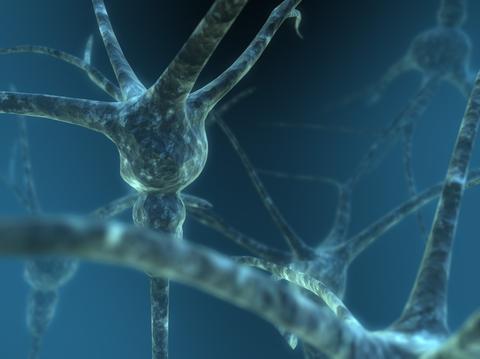 